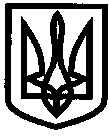 УКРАЇНАУПРАВЛІННЯ ОСВІТИІЗЮМСЬКОЇ МІСЬКОЇ РАДИХАРКІВСЬКОЇ ОБЛАСТІНАКАЗ09.08.2017											№ 382На виконання Закону України «Про охорону праці», Закону України «Про освіту», «Положення про порядок проведення навчання з питань охорони праці в закладах освіти», затвердженого наказом МОН України від 18.04.06 року  № 304 та наказу Міненерговугілля України від 13.02.2012 року № 91 «Про внесення змін та доповнень до Правил технічної експлуатації електроустановок споживачів»,  від 20.06.2014 року № 469, 22.08.2014 року № 596, № 597, № 598, 23.06.2015 року  № 394, 30.07.2015 року № 478, № 479, 31.07.2015 року № 480,  13.11.2015 року  № 726,  08.12.2015 року  № 795,№ 796, 12.04.2016 року № 251, № 252 «Про внесення змін та доповнень до Правил улаштування електроустановок»НАКАЗУЮ:1. Відповідальному за електрогосподарство управління освіти Ісаєнку В.М. провести чергове навчання та перевірку знань з електробезпеки в електротехнічного  та  електротехнологічного  персоналу   ІДНЗ № 2,  ІДНЗ № 14, ІДНЗ № 17, ІЗОШ № 10,  ІЗОШ № 11, ІЗОШ № 12. 2. З метою перевірки знань з курсу «Основи електробезпеки» призначити комісію в складі:голова комісії:	Безкоровайний О.В. – заступник начальника управління    освіти Ізюмської міської ради Харківської області;члени комісії:	Рєпіна Л.С. – інженер з охорони праці;                             Ісаєнко В.М. – інженер-енергетик.3. Навчання провести по затвердженій наказом управління освіти від 28.04.2017 року № 258 тематиці електротехнічного та електротехнологічного персоналу «Основи електробезпеки». 4. Перевірку знань провести по затвердженим наказом управління освіти від 28.04.2017 року  атестаційним білетам з навчання персоналу   електротехнічного та електротехнологічного персоналу.5. Затвердити список електротехнічного та електротехнологічного персоналу ІДНЗ № 2, ІДНЗ № 14, ІДНЗ № 17, ІЗОШ № 10, ІЗОШ № 11,  ІЗОШ  № 12 (додається).6. Контроль за виконанням даного наказу покласти на заступника начальника управління освіти Ізюмської міської ради Харківської області Безкоровайного О.В. Начальник управління освіти                                       О.П. Лесик  Ісаєнко                                                                                      Додаток                                                                                        до наказу управління освіти                                                                                     Ізюмської міської ради                                                                                                      Харківської області                                                                               № 382 від 09.08.2017 року Список електротехнічного персоналуСписок електротехнологічного персоналуПро навчання та перевірку знань з електробезпеки в електротехнічного та електротехнологічного персоналу 0ДНЗ № 2, ІДНЗ № 14, ІДНЗ № 17, ІЗОШ № 10, ІЗОШ № 11, ІЗОШ № 12№з/пПрізвище, ім’я та по батьковіПосада1Федоріна Світлана АнатоліївнаЗавгосп ІДНЗ № 22Полохов Володимир МиколайовичСлюсар-електрик ІДНЗ № 23Заїка Олена МиколаївнаЗавгосп ІДНЗ № 144Зорянський Сергій ГригоровичСлюсар-електрик ІДНЗ № 145Арутюнова Маріетта РафаелівнаЗавгосп ІДНЗ № 176Кравченко Василь ОлексійовичСлюсар-електрик ІДНЗ № 177Ткаченко Ганна АваківнаЗавгосп ІЗОШ № 108Бубловська Людмила МиколаївнаЗавгосп ІЗОШ № 119Гончаренко Галина Миколаївна Завгосп ІЗОШ № 12№з/пПрізвище, ім’я та по батьковіПосада1Говоруха Світлана СеменівнаКухар ІДНЗ № 22Нагаєва Ірина ОлександрівнаШеф-кухар ІДНЗ № 23Перевозник Наталія МиколаївнаКухар ІДНЗ № 24Ковалевська Лариса ІванівнаМашиніст з прання білизни та ремонту одягу ІДНЗ № 25Погорєлова Інна СтаніславівнаМашиніст з прання білизни та ремонту одягу ІДНЗ № 26Марков Роман ЛеонідовичРобітник з комплексного обслуговування приміщень ІДНЗ № 27Литвиненко Любов МиколаївнаПідсобний робітник ІДНЗ № 28Семенченко Валентина ЯківнаКухар ІДНЗ № 149Рилач Надія ВікторівнаКухар ІДНЗ № 1410Чернишова Людмила МихайлівнаПідсобний робітник ІДНЗ № 1411Сніжинкіна Наталія ВасилівнаМашиніст з прання білизни та ремонту одягу ІДНЗ № 1412Венжега Олена ВікторівнаМашиніст з прання білизни та ремонту одягу ІДНЗ № 1413Максимов Юрій ОлександровичРобітник з комплексного обслуговування приміщень ІДНЗ № 1414Левченко Галина МиколаївнаКухар ІДНЗ № 1715Денисенко Аліна ОлексіївнаКухар ІДНЗ № 1716Давиденко Валентина ЛеонідівнаМашиніст з прання білизни та ремонту одягу ІДНЗ № 1717Кіреєва Людмила ІванівнаПідсобний робітник ІДНЗ № 1718Загнітко В’ячеслав ЛеонідовичРобітник з комплексного обслуговування приміщень ІДНЗ № 1719Левенець Валентина ГеннадіївнаКухар ІЗОШ № 1020Федоріна Віта ВолодимирівнаКухар ІЗОШ № 1021Лебедєва Наталія ІванівнаПідсобний робітник ІЗОШ № 1022Гречко Володимир ФедоровичРобітник з комплексного обслуговування приміщень ІЗОШ № 1023Тимошенко Зоя МиколаївнаКухар ІЗОШ № 1124Панченко Зінаїда ОлександрівнаПідсобний робітник ІЗОШ № 1125Листопад Микола МихайловичРобітник з комплексного обслуговування приміщень ІЗОШ № 1126Чміль Віталій ВолодимировичРобітник з комплексного обслуговування приміщень ІЗОШ № 1127Пікало Ніна ДмитрівнаКухар ІЗОШ № 1228Лисенко Лариса ГригорівнаКухар ІЗОШ № 1229Царицанська Юлія АнатоліївнаКухар ІЗОШ № 1230Грузан Юлія ВолодимирівнаПідсобний робітник ІЗОШ № 1231Бабіч Лариса ІванівнаПідсобний робітник ІЗОШ № 1232Лук’яненко Володимир ОлексійовичРобітник з комплексного обслуговування приміщень ІЗОШ № 12